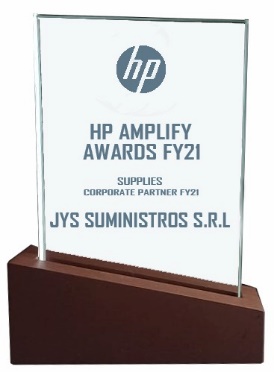 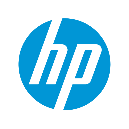 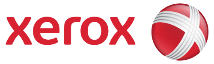 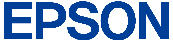 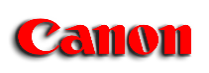 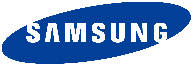 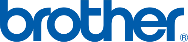 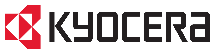 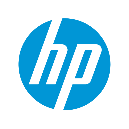 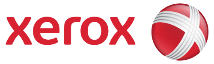 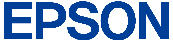 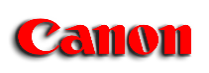 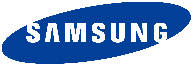 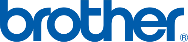 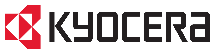 PRODCUTOS EN SOTCK PARA ATENCION.COTIZACION Nro. 0001-0071824Lima,   27 de Diciembre de 2023 Hora: 05:23:56 PM Lima,   27 de Diciembre de 2023 Hora: 05:23:56 PM Vendedor: RUTH AGUILAR

Condición : ContadoNro.Cant.UnidCódigoDetallePrecio Unit.Sub Total12PACK X 2CE278ATONER HP CE278A (78A) L.J. P1606 NEGRO 2100PG154.00308.0021UNDCE505ATONER HP (N°05) CE505A LJ P2055/P2035 BLACK (2,300 PAG)97.6997.6931UNDCF283ATONER DE IMPRESION PARA HP COD. REF. 83A CF283A NEGRO69.0069.0041UNDCE285ATONER DE IMPRESION PARA HP COD. REF. 85A CE285A NEGRO74.0074.00Sub TotalUS$ 548.69IGVUS$ 98.76TotalUS$ 647.45